Государственное бюджетное дошкольное образовательное учреждениедетский сад №20 комбинированного видаКировского района Санкт – ПетербургаМЕТОДИЧЕСКАЯ РАЗРАБОТКАМастер – класс для родителей «Здоровое питание – это здорово!»Составитель: Овсянкина А.Ю.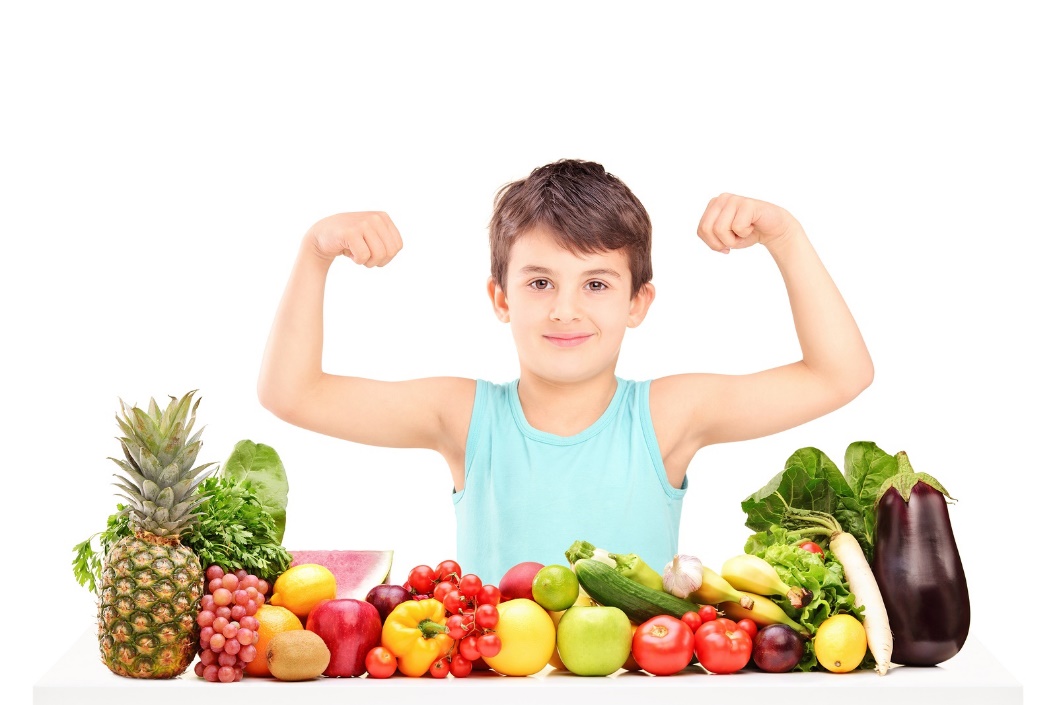 2022 годЦель мероприятия:Помощь родителям в формировании у дошкольников первоначальных знаний о важности правильного питания как составной части сохранения и укрепления своего здоровья. Задачи: 1. Уточнение У РОДИТЕЛЕЙ знаний о здоровом питании и о пользе витаминов ДЛЯ РАСТУЩЕГО ДЕТСКОГО ОРГАнИЗМА 2. ФОРМИРОВАНИЕ представлений о ПОЛЕЗНЫХ продуктах питания, их разнообразии, ценности и влиянии на организм РЕБЕНКА3.  ЗНАКОМСТВО С практическими советами и навыкАМИ приготовления правильной и полезной пищи.оБРАЗОВАТЕЛЬНЫЕ ТЕХНОЛОГИИ, МЕТОДЫ И ПРИЕМЫ: дискуссионная технология, коллективная и индивидуальная мыслительная деятельность, применение ИКТ, дидактические игры.ДИДАКТИЧЕСКИЙ МАТЕРИАЛ, СРЕДСТВА ОБУЧЕНИЯ: технические визуальные средства (проектор, интерактивная доска), мультимедийные электронные средства (слайд-презентации), раздаточный материал: индикаторы - карточки (сердечки белого цвета), листки блокнота для записи определения и рецептов  по числу участников, бумажные непрозрачные стаканчики и трубочки для опыта – дегустации, кухонный комбайн (блендр), заготовки для приготовления блюд, тарелки и стаканчики одноразовые, вилки, салфетки, готовые блюда для дегустации, передники, ножи, салфетки.ЭТАПЫ МЕРОПРИЯТИЯ:1 часть –вступительнаяЗдравствуйте уважаемые родители! Мы рады приветствовать вас на нашем мастер – классе, который называется «Здоровое питание – это здорово!» 1 слайдЦель нашей с вами встречи научить наших детей употреблять в пищу полезные для их здоровья продукты, мы поможем вам научиться готовить интересные, вкусные, а главное питательные блюда! 2 слайдНачать нашу встречу хочется словами древнегреческого философа Сократа: «МЫ ЖИВЕМ НЕ ДЛЯ ТОГО ЧТОБЫ ЕСТЬ, А ЕДИМ ДЛЯ ТОГО ЧТОБЫ ЖИТЬ!» 3 слайдНаша с вами общая задача – научить детей употреблять в пищу, те продукты, которые содержат полезные и важные витамины для роста и развития их организма. Кто из нас в детстве не мечтал стать космонавтам и совершить путешествие в космос на космическом корабле. слайд 4 Чтобы стать космонавтом нам нужно обладать важными качествами…КАКИМИ? (ответы участников)Правильно, вот среди всех качеств вы назвали – здоровье! А как человек может быть здоровым, что он для этого должен делать!? (заниматься физкультурой и правильно питаться)Вот перед нами холодильник будущего космонавта, какие продукты мы в него положим? слайд 5 игра «Заполни холодильник»Вот и наши дети, как космонавты, прибывшие на планету Земля, готовы к дальнейшим путешествиям! А от того насколько они будут здоровыми и сильными будет зависеть от нас с вами. Чем же будет наполнен их холодильник! Ну и конечно и наш с вами! Что же такое здоровое питание? Прошу вас сформулировать свое определение на листках (педагог просит родителей зачитать несколько вариантов) слайд 6Давайте сравним с определением из словаря. Таким образом мы можем сделать вывод, что от питания зависит наше с вами (и наших детей) как физическое, так и психологическое здоровье! Я прошу вас заполнить листки – индикаторы, если эта тема вам интересна и актуальна, то заштрихуйте ее зеленым цветом, если нет, то красным. Прикрепите их на видное место (педагог анализирует количество) и просит высказаться родителей с красным и зеленым индикаторами. слайд 7Словарь дает нам следующее определение: Здоровое питание – это такое питание, которое обеспечивает рост, оптимальное развитие, полноценную жизнедеятельность, способствует укреплению здоровья и профилактике неинфекционных заболеваний (НИЗ), включая диабет, болезни сердца, инсульт и рак.Давайте рассмотрим пирамиду здорового питания и напомним себе несколько несложных правил: включайте овощи в каждый прием пищи, для перекуса или в качестве закуски используйте свежие овощи и фрукты, отдавайте предпочтение сезонным овощам и фруктам, употребляйте в пищу максимально разнообразные фрукты и овощи, расширяйте ассортимент привычных продуктов, дайте второй шанс репе, тыкве, брокколи.слайд 8Как же помочь ребенку начать питаться правильно!На столе в свободном доступе обязательно должна быть чистая негазированная вода, а если и покупаете газировку, то берите небольшую бутылку. Из приправ выбирайте кунжут и корицу, в вазе всегда должны быть сезонные фрукты и ягоды, конфеты лучше заменить сухофруктами и орехами. А если хочется побаловать себя тортиком, то берите небольшой и с фруктами.2 часть – основная (практическая)Предлагаем вам составить азбуку правильной и здоровой пищи для дошкольника! слайд 9Какие продукты необходимо включить в рацион ребенка, и самое главное, как их интересно и вкусно приготовить? слайд 10Итак, первая буква алфавита- А, арбуз! Польза для ребёнка от употребления арбузов и дынь: быстро утоляют голод благодаря сахарам (фруктоза и глюкоза). Содержат много жидкости до 95%, что утоляет жажду и предупреждает тепловой удар в жару. Вот как интересно и необычно можно оформить подачу арбуза на детский стол (фото)! слайд 11Следующая буква – Б, бананы- фрукт содержит большое количество клетчатки — она нормализует работу желудочно-кишечного тракта, обеспечивает прилив энергии. Во фруктах много крахмала, который быстро усваивается детским организмом и при расщеплении дает глюкозу. Не обойтись в детском питании и без витаминов группы В — их в бананах тоже достаточно! Вашему вниманию представляем интересное блюдо из бананов - банановый сплит с йогуртом. (дегустация готового блюда) Если кого-то заинтересовал рецепт этого блюда, его можно записать. (записать можно на лист блокнота, на это дается несколько минут) слайд 12Еще один рецепт из продукта на букву Б- это омлет с брокколи и грибами.  (дегустация и запись рецепта) слайд 13Далее по алфавите следует буква…В – виноград. Очень сладкая ягода, сахара в нем - треть! Именно благодаря этому виноград можно отнести к быстрым источникам энергии и прописать тем, кто занимается изнурительным физическим и умственным трудом. Сегодняшние дошкольники - не исключение. Заваленные дополнительными кружками, они в такой подпитке точно нуждаются! В винограде содержится масса органических кислот, которые улучшают состав желудочного сока, полезны для пищеварения и в результате способствуют появлению аппетита. Даже малоежку такие веселые блинчики заставят попросить добавки! А оформленный таким образом ежик, обязательно заинтересует маленьких непосед! слайд 14Далее идет буква Г – груша! Груша – фрукт не только вкусный, но еще и очень полезный. Регулярное включение груш в меню позволяет снизить уровень холестерина в крови, способствует укреплению иммунитета, позволяет избавиться от лишних килограммов. Груши можно есть как абсолютно здоровым людям, так и больным сахарным диабетом. Эти плоды полезны беременным женщинам и маленьким детям, так как в грушах содержится много витаминов и микроэлементов. Вашему вниманию представляем оладьи из груши, имбиря и овсяных хлопьев! Очень полезно и вкусно! (дегустация и запись рецепта) слайд 15Буквы Ф и С предлагают нам познакомиться с фрешем и фруктово - овощным смузи! Кто из вас желает помочь нам и приготовить полезный и освежающий напиток, витаминный смузи!? (педагоги приглашают двух родителей, и они готовят напиток, далее проходит дегустация)А теперь, внимание, игра! В эту игру можно поиграть и с нашими детками! слайд 16Вы видите перед собой несколько стаканов, внутри каждого из них – напиток. Ваша задача, попробовать и отгадать из чего оно приготовлен!? слайд 17Следующая буква – буква К – и это каши! Как же сделать кашки привлекательными для деток!? А секрет прост – надо просто положить кашу в специальную детскую тарелочку и украсить ее фруктами… яблоко, банан, виноград, малина нам в помощь! слайд 18Ну а теперь мы предлагаем вам самостоятельно приготовить два очень интересных блюда! Это: макаронный салат с курицей и виноградом и освежающий яблочный смузи. (все ингредиенты приготавливаются заранее, фрукты помыты тоже заранее) слайд 19После приготовления блюд проходит дегустация и запись рецепта.3 часть - заключительнаяВ заключении нашего мастер – класса мы познакомим вас с несколькими играми, которые помогут вам завлечь наших космонавтов к столу…игра «Магазин» слайд 20, есть еще несколько игр… слайд 21Для тех, кого эта тема заинтересовала, может быть интересна данная литература. слайд 22Подводя итог нашей с вами   встречи, просим вас на наших индикаторах отметить, изменилось ли ваше отношение к рассмотренной нами теме или нет!? (педагоги проводят подсчет и анализирует изменения) Надеемся, что наша встреча была интересна и помогла вам ответить на многие вопросы с вязанные с организацией детского питания для детей!Благодарим вас за участие в нашем мастер –классе, ждем в гости! Если у вас остались вопросы или есть предложения мы готовы их выслушать! До новых встреч!!!ПЛАНИРУЕМЫЕ РЕЗУЛЬТАТЫ:В процессе проведения мастер- класса взаимоотношения со слушателями носят характер сотрудничества и взаимопонимания, что благоприятно сказывается на создании тесного контакта между педагогами и родителями.  Создание организованной и доброжелательной обстановки позволяет раскрыть тему в полном объеме, а также заинтересовать родителей неординарностью подачи достаточно известного материала.Современные требования таковы, что необходима переориентация консультационного материала для родителей. Вместо чтения готовых консультаций, родителям предложен практический путь развития навыков приготовления полезной пищи в виде интересных блюд. Такой прием позволяет развивать у родителей творческие способности, воображение, активности в ходе игрового процесса, процесса дегустации. Их деятельность имеет целесообразный характер и, следовательно, эта работа заинтересует группу родителей. Они активно будут включатся в практическую часть, а в дальнейшем будут проявлять фантазию, самостоятельность и инициативу в процессе составления меню для своих детей.Проведенный в конце работы опрос (сердечки), покажет насколько интересна выбранная для мастера – класса тема. Полученный в ходе мастер – класса опыт работы, пригодится в жизни. Участники мастер-класса обязательно проявят свою активность и заинтересованность.В завершении встречи необходимо дать положительную оценку участию слушателей, высказать слова благодарности участникам, пригласить на следующие интересные встречи. АНАЛИЗ РЕЗУЛЬТАТИВНОСТИ ДЕЯТЕЛЬНОСТИ:Представленный мастер-класс особенно актуален для современных родителей, он имеет практическую направленность, а приобретенные навыки и умения помогут родителям разнообразить процесс приготовления оригинальных, интересных, необычных блюд из полезных продуктов для своих детей, что в последствии станет толчком для организации правильного питания детей дошкольного возраста в целом.В ходе мастер-класса последовательно родители знакомятся с вопросами приготовления различных блюд (дегустация, рецепты), раскрываются методы привлечения детского внимания к употреблению полезных для детского организма продуктов (игры, посуда). Действий педагогов были направлены на закрепление способов вовлечения родителей в практическую деятельность, активизацию и проявление интереса к вопросам организации правильного питания дошкольников. РЕФЛЕКСИЯ ПО ИТОГАМ МЕРОПРИЯТИЯ:В начале мастер –класса участники получают индикаторы (сердечки) белого цвета и карандаши зеленого и красного цветов. Если тема интересна и актуальна, то родители закрашивают одну сторону зеленым, если нет – то красным. Педагог анализирует количество закрашенных сердечек каждого цвета, а также просит высказать несколько противоположных мнений. В конце мероприятия слушатели также закрашивают сторону индикатора (белую) и педагог сопоставляет их количество с начальным, если у кого - то мнение изменилось (стороны сердечка разного цвета), то педагог просит участников мастер - класса обосновать свою точку зрения. Таким образом происходит анализ результата актуальности темы и успешности проведения мастер – класса для родителей. БИБЛИОГРАФИЯ:Алексеева А. С. Организация питания детей в дошкольном учреждении пособие для воспитателей детского сада/ А. С. Алексеева, Л. В. Дружинина, К.Ладодо.- М.: Просвещение, 1990.-210с.Галаева Г. Климова Ю. Разговор о правильном питании// Обруч.-2002.- № 5.- с. 17Гуменюк Е. И., Слисенко Н. А. «Правильное питание дошкольников».Кожевникова Н. Г. Питание детей в детском саду.-1981.- с.7–12.Колесникова С. А. Требования к организации питания дошкольников // Дошкольная педагогика.-2002. — № 5.- с.4 Коняева Л. «Будь здоров, малыш» (Дошкольное воспитание № 11, 2004 г.)Махонева М. «Воспитание здорового ребенка» (Дошкольное воспитание № 6, 2002 г.) Маталыгина О. А. Все о питании детей дошкольного возраста / 2009.- 272с.Организация питания в дошкольных образовательных учреждениях// Дошкольное воспитание.- 2000.- № 1.- с. 88–92